Kerek évfordulót ünnepel idén a Magyar Tavak FesztiváljaA Magyar Tavak Fesztiválja 2023 nyarán ismét színes programokkal várja a közönséget mindhárom helyszínén: a Velencei-tónál, a Tisza-tónál és a Balatonnál. Hazánkban egyedülálló a Debreczeni Ildikó által megálmodott, a Tisza-tónál idén már éppen egy évtizede futó fesztivál, amely ebben az évben is mindhárom nagy tavunknál elérhető lesz.A Magyar Tavak Fesztiválja évről évre egyre több látogatót vonz, sikerének kulcsa igen egyszerű: kiviszi a klasszikus zenét a természetbe, mindezt sporttal kombinálja, így egyszerre szolgálja a kultúra, a mozgás, a fenntartható fesztiválozás és a természetvédelem fontos ügyét. A gyakorlatban ez azt jelenti, hogy a vízparton, a szabad ég alatt élvezhetjük a kultúrát madárcsicsergés és a természet nyújtotta gyönyörű kulisszák között.Idén tehát újra találkozik a zenei élmény és a természetben való mozgás öröme a „Természet Operaháza” néven is emlegetett rendezvénysorozaton, ahol izgalmas programkavalkád fogadja a látogatókat. Operagála, koncertek, csónakos és kerékpáros túra, családi nap, főzőverseny kínál tartalmas kikapcsolódást az érdeklődőknek.Idén szinte minden kulturális rendezvényre árnyékot vet a forráshiány. Ez a probléma a Magyar Tavak Fesztiválját is érinti. Kevesebb pénzből tudunk gazdálkodni, ezért néhol változtatnunk kellett a korábban eltervezett műsorfolyamon. Lesz néhány újdonság annak érdekében, hogy tartani tudjuk az eltelt tíz év alatt tőlünk megszokott színvonalat, de csak a forma változik, a minőség nem – hangsúlyozta Debreczeni Ildikó fesztiváligazgató.A kulturális értékek mellett a Fesztivál társadalmi felelősségvállalása is jelentős, hiszen felhívja a figyelmet a környezet védelemére az egészséges életmódra és a fenntarthatóság jelentőségére. Többek között a Tisza-tónál elültetik a fesztivál fáját, ezzel is az összefogást erejét szimbolizálva, bemutatják a PET kupások kitartó és tiszteletreméltó munkáját, melyet a tó vizének megtisztítása érdekében évek óta végeznek. A szervezők törekvése, hogy a rendezvényeken minden résztvevő figyelmét ráirányítsák az ember és a természet harmonikus kapcsolatának szükségszerűségére. A Magyar Tavak Fesztiválja innovatív, értékteremtő és környezettudatos rendezvénysorozatként egyszerre támogatja az emberek egészség- és környezettudatosságát, valamint elégíti ki minőségi kultúra iránti igényüket.A három tavat összekapcsoló rendezvénysorozat a MOL-Új Európa Alapítvány támogatásának köszönhetően a Velencei-tónál startol június 30-án. Pénteken este 20 órakor a kápolnásnyéki Csajághy Laura Színpadon gálakoncert várja a zene és a természet szerelmeseit. Az est fellépő művészei Miklósa Erika Kossuth-díjas operaénekes, Rab Gyula, Tóth Vera, ifj. Sárközi Lali és zenekara, a Vox Mirabilis Kamarakórus, valamint az Urbán Verbunk, rendezője Novák Péter lesz. Idén a Velencei-tavi gálaest nyitánya annak a nagyszabású jubileumi eseménynek, amellyel a 10 éve a Tisza-tónál útjára indított fesztivál születésnapját ünneplik.Július 28-án Tiszafüreden folytatódik a programsorozat. Pénteken délelőtt 11 órakor a Polgármesteri Hivatal előtti téren látványos megnyitóval, immáron tizedik alkalommal tárja ki kapuit a különleges fesztivál. Ujvári Imre polgármester úr megnyitja és útjára engedi az idei év fesztiválját a Tisza-tónál. A műsorban közreműködik Miklósa Erika, Rab Gyula, Harazdy Miklós, valamint a Tiszafüredi Mazsorettek és a Tiszafüredi Ifjúsági Fúvószenekar. A szervezők visszaforgatják az idő kerekét, és izgalmas időutazás keretében idézik fel az eltelt 10 év eseményeit.Július 29-én, szombaton színes programokkal várják a fesztiválozókat a Morotva-félszigeten, ahol a nap folyamán koncertet ad mások mellett Miklósa Erika és a Csík Zenekar. Számtalan programmal ünneplik majd a kerek születésnapot. Az összes rendezvényelemmel találkozhat a közönség, amelyet az elmúlt 10 év során a szívébe zárt, és természetesen a finom ételek sem maradnak el: az idei Családi TÓ’Piknik alkalmával neves költőnk, Petőfi Sándor kedvenc ételét kóstolhatják az érdeklődők. Lesz Boat D’Opera csónakos és Tour D’Opera kerékpáros túra, családi nap és zenés mulatság. A reggeltől késő estig tartó vidám forgatag nagyszerű szórakozást kínál minden korosztály számára. A Magyar Tavak Fesztiválja idei programsorozata augusztusban a Balatonnál, Tihanyban zárul majd. A három fesztivál természetesen egymástól függetlenül is látogatható, de sokan rendszeres visszatérők immáron mindhárom helyszínen. Bővebb információ a Magyar Tavak Fesztiválja honlapján, valamint Facebook oldalán található.Sajtókapcsolat:Debreczeni Ildikó fesztiváligazgató, főszervező+36 70 389 7237magyartavakfesztivalja@gmail.comEredeti tartalom: Magyar Tavak Fesztiválja Közhasznú Nonprofit Kft.Továbbította: Helló Sajtó! Üzleti SajtószolgálatEz a sajtóközlemény a következő linken érhető el: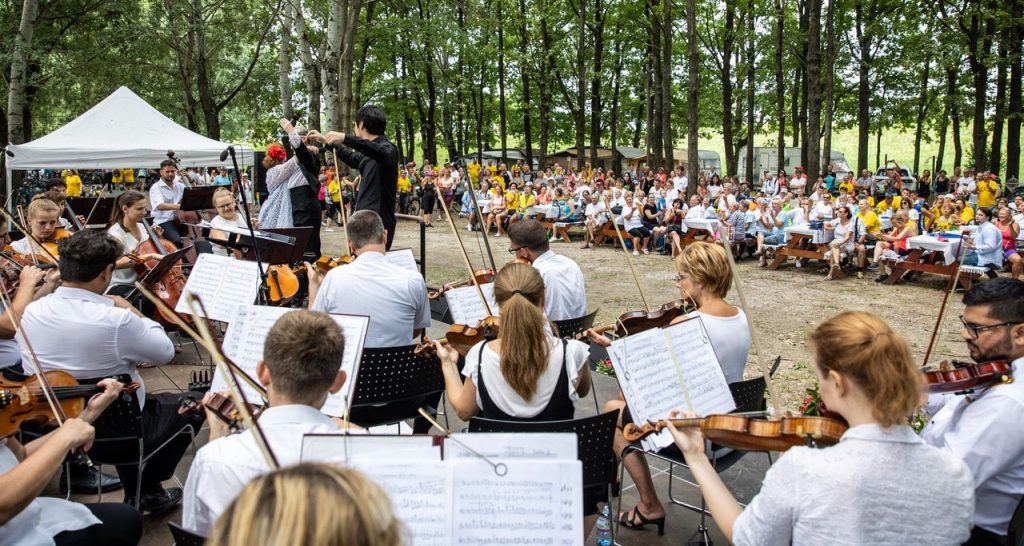 © Magyar Tavak Fesztiválja Közhasznú Nonprofit Kft.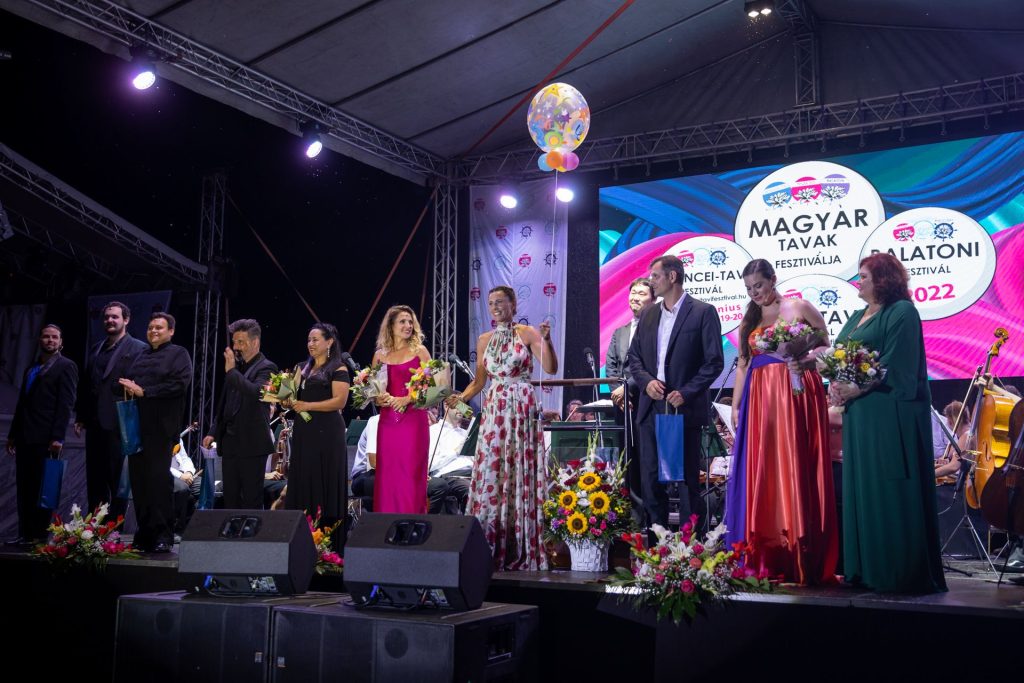 © Magyar Tavak Fesztiválja Közhasznú Nonprofit Kft.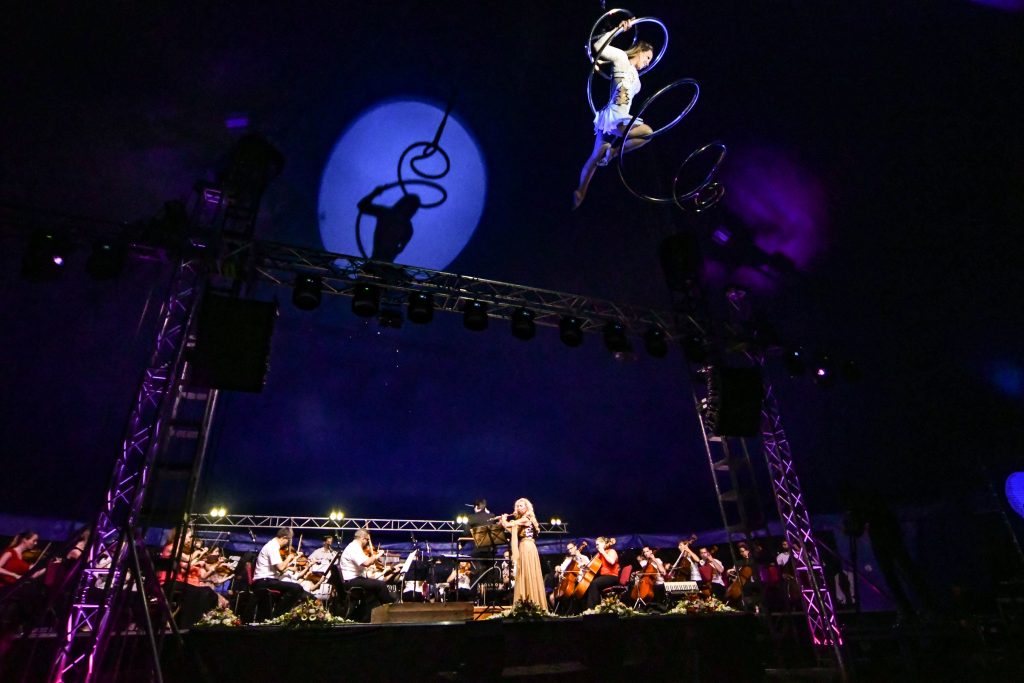 © Magyar Tavak Fesztiválja Közhasznú Nonprofit Kft.